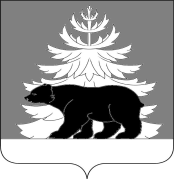 Контрольно-счетная палатаЗиминского районного муниципального образованияЗаключение № 01-10/12по результатам внешней проверки годового отчета об исполнении бюджета Филипповского муниципального образования за 2022 год.                                                                 УТВЕРЖДЕНОПриказом председатель Контрольно-                                                                                                     счетной палаты от 28.04.2023№11    г. Зима                                                                     28 апреля 2023 г.           Настоящее  заключение подготовлено Контрольно-счетной палатой Зиминского районного муниципального образования (далее КСП Зиминского района), в соответствии со ст. 264.4 Бюджетного кодекса Российской Федерации , ч. 3 п. 2 ст. 9 Федерального закона от 07.02.2011 № 6-ФЗ «Об общих принципах организации и деятельности контрольно-счетных органов субъектов Российской Федерации и муниципальных образований» (далее – Закон № 6-ФЗ), «Положения о бюджетном процессе в Филипповском муниципальном образовании»,  (далее по тексту – Положение о бюджетном процессе), ст. 8 Положения о КСП Зиминского района, утвержденного решением Думы Зиминского муниципального района от 28.10.2021№ 146, на основании Соглашения о передаче полномочий по осуществлению внешнего муниципального финансового контроля  от 10.02.2014г., распоряжения председателя КСП Зиминского района  от 13.03.2023 № 01-23/14  «О проведении внешней проверки годовой отчетности об исполнении бюджета Филипповского муниципального образования за 2021 год».      Основание для проведения мероприятия: Бюджетный кодекс Российской Федерации (далее БК РФ), план работы   КСП Зиминского района на 2023 год.         Цели мероприятия: - установление законности, полноты и достоверности документов и материалов, представленных в составе отчета об исполнении бюджета Филипповского муниципального образования; - установление результативности, эффективности исполнения бюджета, соответствия фактического исполнения бюджета его плановым назначениям, установленным решениями Думы Филипповского муниципального образования.      Объект мероприятия: Бюджет Филипповского муниципального образования.       Предмет мероприятия: нормативные, распорядительные, финансовые и другие документы, регламентирующие и подтверждающие данные отчета об исполнении бюджета Филипповского муниципального образования.        Проверяемый период: 2022 год.  Общие положенияВнешняя проверка годового отчета об исполнении местного бюджета за 2022 год проведена в соответствии с требованиями главы 25.1. БК РФ «Основы составления, внешней проверки, рассмотрения и утверждения бюджетной отчетности».Вопросы организации по формированию, утверждению и контролю за исполнением местного бюджета в Филипповском муниципальном образовании регламентированы Уставом Филипповского муниципального образования и Положением о бюджетном процессе в Филипповском муниципальном образовании.Во исполнение части 1 статьи 264.4 БК РФ внешняя проверка годового отчета об исполнении местного бюджета за 2022 год осуществлена КСП Зиминского района до его рассмотрения Думой Филипповского муниципального образования.В ходе внешней проверки годового отчета об исполнении местного бюджета за 2022 год исследовалось соблюдение бюджетного законодательства РФ, в том числе Инструкции о порядке составления и предоставления годовой, квартальной и месячной отчетности об исполнении бюджетов бюджетной системы РФ, утвержденной приказом Минфина РФ от 28.12.2010 № 191н (далее - Инструкция № 191н). Проверка бюджетной отчетности осуществлялась в форме камеральной проверки представленных отчетов главного распорядителя бюджетных средств.Представленная для внешней проверки годовая бюджетная отчетность об исполнении бюджета Филипповского муниципального образования отражает финансовое положение на 01.01.2023 года и результаты финансово-хозяйственной деятельности учреждения за период с 01.01.2022 года по 31.12.2022 года.В соответствии с п. 2 ст. 264.5, ст. 264.6, п.3 ст. 264.1 БК РФ в Думу Филипповского муниципального образования одновременно с отчетом об исполнении бюджета был представлен проект решения Думы Филипповского муниципального образования «Об утверждении отчета об исполнении бюджета Филипповского муниципального образования за 2022 год», с приложениями к указанному проекту решения Думы Филипповского муниципального образования. Отчет об исполнении местного бюджета за 2020 год представлен в КСП Зиминского района 31.03.2023 г. (входящий № 22), что соответствует требованиям пункта 3 статьи 264.4 БК РФ (не позднее 1 апреля текущего года).1.Общая характеристика основных параметров исполнения бюджета Филипповского муниципального образованияБюджет Филипповского муниципального образования на 2022 год был утвержден решением Думы Филипповского муниципального образования Зиминского района от 27 декабря 2021 года № 159 «О бюджете Филипповского муниципального образования на 2022 год и на плановый период 2023 и 2024 годов»: по доходам в сумме 11 305,0 тыс. рублей, из них объем межбюджетных трансфертов, получаемых из других бюджетов бюджетной системы Российской Федерации, в сумме  10 182,0 тыс. руб., в том числе из областного бюджета в сумме 491,0 тыс. рублей, из бюджета муниципального района в сумме 9 691,0 тыс. руб.;по расходам в 11 305,0 тыс. руб.;размер дефицита местного бюджета в сумме 0 тыс. руб. В течение финансового года в бюджет Филипповского муниципального образования вносились изменения и дополнения.                                                                                             Таблица 1(тыс.руб.)В окончательном варианте местный бюджет Филипповского муниципального образования на 2022 год был утвержден решением Думы Филипповского муниципального образования Зиминского района от 23 декабря 2022 года № 17 «О внесении изменений и дополнений в решение Думы Филипповского муниципального образования Зиминского района от 27 декабря 2021 года № 159 «О бюджете Филипповского муниципального образования на 2022 год и на плановый период 2023 и 2024 годов» в объеме:по доходам в сумме 13 483,0 тыс. руб., из них объем межбюджетных трансфертов, получаемых из других бюджетов бюджетной системы Российской Федерации, в сумме   12 114,0 тыс. руб., в том числе из областного бюджета в сумме 562,0 тыс. рублей, из бюджета муниципального района в сумме 11 576,0 тыс. руб., возврат остатков субсидий, субвенций и иных межбюджетных трансфертов, имеющих целевое назначение, прошлых лет из бюджетов сельских поселений в сумме – 24,0 тыс. рублей;по расходам в сумме 14 214,0 тыс. руб.;размер дефицита местного бюджета утвержден в сумме 731,0 тыс. руб., или            53,3 % от утвержденного общего годового объема доходов местного бюджета без учета утвержденного объема безвозмездных поступлений и (или) поступлений налоговых доходов по дополнительным нормативам отчислений.Превышение дефицита бюджета Филипповского муниципального образования над ограничениями, установленными ст. 92.1 Бюджетного Кодекса Российской Федерации, осуществлено в пределах суммы снижения остатков средств на счетах по учету средств бюджета Филипповского муниципального образования, который по состоянию    на 1 января 2022 года составила 731,0 тыс. руб.Дефицит местного бюджета с учетом суммы снижения остатков средств на счетах по учету средств местного бюджета составит 0 тыс. руб.Исполнение бюджета Филипповского муниципального образования за 2022 год составило: по доходам 13 512,0 тыс. руб., налоговые и неналоговые поступления в сумме   1 398,0 тыс. руб., в том числе безвозмездные поступления из областного бюджета в сумме 538,0 тыс. руб., из бюджета муниципального района в сумме 11 576,0 тыс. руб.;по расходам в сумме 12 972,0 тыс. руб.;размер профицита местного бюджета в сумме 540,0 тыс. руб.2.Анализ исполнение доходной части бюджета Филипповского муниципального образования              В соответствии со статьей 41 БК РФ источниками формирования доходной части местного бюджета являются налоговые и неналоговые доходы, безвозмездные поступления от других бюджетов бюджетной системы Российской Федерации.                                                                                                                                                                     Таблица 2 (тыс.руб.)Исполнение за 2022 год по доходам составило 13512,0 тыс.руб., по сравнению с уровнем 2021 года доходы увеличились на 895,0 тыс. руб. или на 7,1%, в том числе: по группе «Налоговые и неналоговые доходы» доходы увеличились на сумму 323,0 тыс.руб., или на 30,0%, по группе «Безвозмездные поступления» доходы увеличились на 572,0 тыс.руб. или на 4,9%. Исполнение за 2022 год по расходам составило 12972,0 тыс.руб., по сравнению с уровнем 2021 года расходы увеличились на 1045,0 тыс.руб. или на 8,8% Бюджет по доходам за 2022 год исполнен на 100,2%, в том числе:- по налоговым и неналоговым доходам на 102,1%;- по безвозмездным поступлениям на 100,0%. По расходам бюджет исполнен на 91,3%.Анализ исполнения доходной части местного бюджета за 2022 год в целом, и изменение плановых показателей и окончательной редакции решения Думы представлен в таблице 3.Таблица 3 (тыс.руб.)     За 2022 год в бюджет Филипповского муниципального образования поступило 13512,0тыс. рублей, что составило 100,2 % от показателей утвержденных решением Думы от 27.12.21 г. №159 (в ред. от 23.12.22№17), из них:       - налоговые и неналоговые доходы поступили в сумме 1398,0 тыс. руб., что составляет 102,1% от плановых назначений, по сравнению с уровнем 2021 года доходов поступило больше на 323, 0тыс.руб. или на 30,0 %.      Безвозмездные поступления поступили в сумме 12114,0 тыс. руб. или 100 % от плановых назначений из них поступили за счет средств областного бюджета в сумме 538,0 тыс. руб., за счет средств муниципального бюджета – 11576,0 тыс. руб.По состоянию на 01.01.2023 года доля налоговых и неналоговых поступлений в общем объеме доходов местного бюджета составила 10,3 %.Налог на доходы физических лиц за 2022 год поступил в сумме 287,0 тыс. руб. или на 10,4% выше плановых назначений и на 19,0 тыс.руб. или 7,1% выше уровне 2021 года. Налоги на товары (работы, услуги), реализуемые на территории Российской Федерации поступили в сумме 808,0 тыс. руб., или на 0,2% ниже от плановых назначений и на 204,0 тыс.руб. или на 33,8% выше уровня 2021 года.Налог на имущество физических лиц за 2022 год поступил в сумме 44,0 тыс. руб., или на 2,2% ниже от плановых назначений и на 158,8% выше уровня 2021 года.Земельный налог за 2022 год поступил в сумме 107,0 тыс. руб., что на уровне   плановых назначений и на 18,9% выше уровня 2021 года.Доходы от оказания платных услуг (работ) и компенсации затрат государства поступили в сумме 152,0 тыс. руб., на 3,4 % выше плановых назначений и на 61,7% выше уровня 2021года.Анализ доходов от оказания платных услуг (работ) и компенсации затрат государства Филипповского муниципального образования за 2022 год                                                                                                     Таблица 4 (тыс.руб.)Доходы от оказания от платных услуг (работ) и компенсации затрат государства запланированы по двум казенным учреждениям:1. МКУ «Культурно-досуговый центр Филипповского муниципального образования» доходы исполнены в сумме 22,0 тыс.руб. или на 100% от плановых назначений и на 16,0 тыс.руб. или на 266,7% выше уровня 2021 года. Доходы получены от продажи билетов на культурно-массовые мероприятия. 2. МКУ «Служба коммунального хозяйства Филипповского муниципального образования» доходы исполнены в сумме 105,0 тыс.руб. или 105% от плановых назначений и на 19,0 тыс.руб. или 26,5% выше уровня 2020 года. Доля безвозмездных поступлений от других бюджетов в общем объеме доходов составила 89,7%, из них:- межбюджетные трансферты, не имеющие целевого назначения (дотации, иные межбюджетные трансферты) поступили в сумме 11552,0тыс. руб.;- межбюджетные трансферты целевого назначения (субсидии, субвенции) – 562,0 тыс. руб.За 2022 год объем поступлений в местный бюджет, в сравнении с аналогичным периодом 2021 года, увеличился на 895,0 тыс. руб. или на 7,1 %.Объем доходов  поступивших в бюджет Филипповского муниципального образования отраженных в строке 010 гр.5  «Доходы бюджета - всего» в сумме  13 511904,53руб. и объем расходов бюджета Филипповского муниципального образования отраженных по стр.200 гр.5 «Расходы бюджета- всего» в сумме 12972095,35руб. отчета об исполнении бюджета (ф. 0503117), соответствуют показателям строк 010 гр.4 «поступления по доходам - всего» и строки 200 гр.4 «выбытия по расходам-всего» Отчета по поступлениям и выбытиям, отраженным в ф. 0503151, предоставленного по запросу КСП Зиминского района и предоставленным Управлением Федерального казначейства по Иркутской области от 24.03.2022 года № 34-12-74/11-1552, в рамках заключенного Соглашения об информационном взаимодействии между Управлением Федерального казначейства по Иркутской области и Контрольно-счетной палатой Зиминского районного муниципального образования  от 12 октября 2017 года.3.Анализ исполнение   расходной части бюджета Филипповского муниципального образования3.1 Исполнение плана по расходам в разрезе экономических статей расходовТаблица 5(тыс. руб.)   В структуре расходов бюджета расходы по оплате труда и начисления на выплаты по оплате труда составляют 64,1 % от общего объема расходов, в абсолютном значении 8320,0 тыс. руб., или 99,6% от плана по сравнению с уровнем 2021года расходы увеличились на 4,0%;   Расходы по оплате работ, услуг за 2022 год составили 3002,0 тыс. руб. или 71,8 % от плана. Удельный вес в общем   объеме расходов 23,1%.   Перечисления другим бюджетам бюджетной системы Российской Федерации в сумме 375,0тыс. руб.или 100% от плановых назначений. Удельный вес от общего объема расходов 2,9%.    Прочие расходы составили в сумме 426,0 тыс. руб. или 98,6% от плановых назначений. Удельный вес от общего объема расходов 3,3%.  Социальное обеспечение расходы составили 128,0 тыс.руб.или 99,2% от плановых назначений.    Увеличение стоимости основных средств 463,0 тыс. руб. или 99,8% от плана. Удельный вес от общего объема расходов 3,6%.    Увеличение стоимости материальных запасов 258,0 тыс. руб. или 92,8% от плана.   Удельный вес от общего объема расходов 2,0%.3.2 Исполнение плана по расходам в разрезе разделов функциональной классификации расходовТаблица 6 (тыс. руб.)Раздел 01 «Общегосударственные вопросы»     По разделу «Общегосударственные вопросы» отражаются расходы на функционирование высшего должностного лица субъекта Российской Федерации, функционирование законодательных (представительных) органов государственной власти, высших органов исполнительной власти субъектов Российской Федерации, расходы на обслуживание государственного и муниципального долга, расходы на формирование резервных фондов и другие общегосударственные вопросы. По данному разделу исполнено за 2022 год – 4315,0 тыс.руб. (33,2 % от общего объема расходов). По сравнению 2022 год с 2021 годом расходы увеличились на 548,0 тыс.руб. или на 14,5%.      По подразделу 02 «Функционирование высшего должностного лица субъекта Российской Федерации и муниципального образования» отражены расходы на содержание главы Филипповского муниципального образования. По данному разделу исполнено за 2022 год –3075,0 тыс. руб. или на 99,4% плановых назначений, по сравнению с уровнем 2021 года расходы увеличились на 24,0 тыс.руб. или на 2,9%.    По подразделу 04 «Функционирование Правительства Российской Федерации, высших исполнительных органов государственной власти субъектов Российской Федерации, местных администраций» предусмотрены расходы на обеспечение деятельности администрации Филипповского муниципального образования. По данному разделу исполнено за 2022 год – 3075,0 тыс.руб. или 99,4% от плана, по сравнению с уровнем 2021 года расходы увеличились на 260,0 тыс.руб.  или на 9,2%.  По подразделу 07 «Обеспечение проведения выборов и референдумов» расходы исполнены в сумме 191,0 тыс.руб. или 100% от плановых назначений.По подразделу 13 «Другие общегосударственные вопросы» расходы исполнены в сумме 204,0 тыс.руб. или на 100 % от плановых назначений. По сравнению с уровнем 2021 года расходы увеличились на 73,0 тыс.руб. или на 55,7%. Расходы направлены на обеспечение первичных мер пожарной безопасности в границах сельских населенных пунктов в сумме 134,0 тыс.руб., и непрограммные расходы в сумме 70,0 тыс.руб. Раздел 02 «Национальная оборона»      По разделу «Национальная оборона» отражены расходы местного бюджета на проведение мероприятий в области мобилизационной подготовки. По данному разделу исполнено за 2022 год – 152,0 тыс. руб. (1,2% от общего объема расходов). По сравнению с 2021 годом расходы увеличились на 15,0 тыс.руб. или на 10,9 %.    По подразделу 03 «Мобилизационная и вневойсковая подготовка» отражены расходы на исполнение полномочий по ведению первичного воинского учета на территориях, где отсутствуют военные комиссариаты. По данному разделу исполнено за 2022 год – 152,0 тыс. рублей или 100% плановых назначений.Раздел 04 «Национальная экономика»     По данному разделу за 2022 год исполнено 276,0 тыс.руб.(2,1% от общего объема расходов)         По подразделу 01 «Общеэкономические вопросы» расходы за 2022 год исполнены в сумме 50,0 тыс.руб. на уровне плановых назначений.         По подразделу 09«Дорожное хозяйство (дорожные фонды) исполнено за 2022 год в сумме 227,0 тыс.руб. или 17,3% плановых назначений. По сравнению с уровнем 2021 года расходы уменьшились на 122,0 тыс.руб. или на 35,0%.Раздел 05 «Жилищно-коммунальное хозяйство»      По данному разделу исполнено за 2022год – 1983,0 тыс. руб. (15,3% от общего объема расходов)      По подразделу 02 «Коммунальное хозяйство» отражены расходы, связанные с вопросами коммунального развития, а также расходы на другие мероприятия в области коммунального хозяйства. По данному разделу исполнено за 2022 год – 369,0 тыс. руб. или 96,8% от плановых назначений. По сравнению с 2021 годом расходы увеличились на 140,0 тыс.руб. или на 61,1%. По сравнению с 2020 годом расходы увеличились на 85,0 тыс.руб. или на 59%.     По разделу 03 «Благоустройство» расходы за 2022 год исполнены в сумме 487,0 тыс.руб. или 99,4% плановых назначений. По сравнению с 2021 годом расходы уменьшились на 99,0 тыс.руб.или на 16,9%.    По подразделу 05 «Другие вопросы в области жилищно-коммунального хозяйства» расходы составили 1127,0 тыс.руб., или 97,3 % от плана. По сравнению с 2021 годом расходы увеличились на 22,0 тыс.руб. или на 2,0%, по данному разделу отнесены расходы на содержание МКУ «Служба коммунального хозяйства Филипповского МО».Раздел 08 «Культура, кинематография»     По данному разделу исполнено за 2022 год –5774,0 тыс. руб. (44,5 % от общего объема расходов), по сравнению с уровнем 2021 года расходы увеличились на 428,0 тыс.руб. или на 8,0 %    По подразделу 01 «Культура» на содержание учреждений культуры и проведение мероприятий в области культуры. По данному разделу исполнено за 2022 год –5774,0 тыс. руб. или 98,5% плановых назначений.Раздел 14 «Межбюджетные трансферты общего характера бюджетам бюджетной системы Российской Федерации»     По данному разделу исполнено за 2022 год –376 тыс. руб. (2,9 % от общего объема расходов).По сравнению с уровнем 2021 года расходы увеличились на 5,0 тыс.руб. или на 1,3%.    По подразделу 03 «Прочие межбюджетные трансферты общего характера» исполнено за 2022 год – 376,0 тыс. руб. или 100% плановых назначений.4. Анализ исполнения муниципальных программ в Филипповском муниципальном образованииТаблица № 7 тыс.руб.В бюджете Филипповского муниципального образования на 2022 год, утвержденном в первоначальной редакции на реализацию трех муниципальных программ было запланировано 237,0 тыс.руб. В течение года план по расходам на реализацию муниципальных программ, по сравнению с первоначальной редакцией, был уменьшен на 62,0 тыс. руб. и утвержден решением Думы поселения (в редакции от 23.12.2022г. № 17) в сумме 175,0 тыс.руб. Фактическое финансирование в 2022 году составило в сумме 175, 0тыс.руб. или 100% от утвержденных бюджетных ассигнований. Расходы направлены на реализацию 2 муниципальных программ. Постановлением главы Филипповского муниципального образования от 26.12.2022 №74 внесены изменения в муниципальную программу «Энергосбережение и повышение энергетической эффективности в Филипповском муниципальном образовании», объем финансирования муниципальной программы на 2022 год составил 0 тыс.руб. Непрограммные расходы исполнены в сумме 12797,0 тыс.руб. или на 91,1% от плана. Удельный вес непрограммных расходов в общем объеме расходов 98,7%.                               5 . Анализ использования средств резервного фонда     В первоначальной редакции утвержден объем бюджетных ассигнований резервного фонда в сумме 3,0 тыс. руб., что соответствует ст. 81 БК РФ, регламентирующей установление решением о бюджете размера резервных фондов местных администраций не более 3 процентов от общего объема расходов, утвержденного решением о бюджете, в составе расходов местного бюджета. Согласно отчета, об использовании резервного фонда средства резервного фонда в 2022 году не использовались.6.Анализ состояния дорожного фонда и расходов на его обслуживаниеОбъем бюджетных ассигнований дорожного фонда Филипповского муниципального образования на 2022 год был утвержден в сумме 1311,9 тыс. руб., в том числе не использованные бюджетные ассигнования 2021 года в сумме 501,7тыс. руб. Исполнено бюджетных ассигнований дорожного фонда Филипповского муниципального образования в 2022 году в сумме 226,6 тыс. руб. или 17,3% от плановых назначений. Остаток бюджетных ассигнований дорожного фонда Филипповского муниципального образования на 01.01.2023 года составил 1085,3тыс. руб.7.Анализ состояния муниципального долга и расходов на его обслуживаниеМуниципальный долг отсутствует. Отчет не предоставляется. 8. Своевременность предоставления, полнота отчета об исполнении бюджета Филипповского муниципального образования      Годовая бюджетная отчетность для проведения внешней проверки представлена в соответствии со ст. 264.1 БК РФ и пунктами 3,4,6,и 9 Инструкции № 191н  годовая бюджетная отчетность сформирована нарастающим итогом с начала года в рублях с точностью до второго десятичного знака после запятой, подписана руководителем и главным бухгалтером представлена на  бумажном носителе  в  сброшюрованном и пронумерованном виде на 57 листах, с оглавлением и сопроводительным письмом №113 от 29.03.2022 г., в следующем составе:      Отчет об исполнении   бюджета (ф. 0503117);      Баланс исполнения   бюджета (ф. 0503120);    Справка по заключению счетов бюджетного учета отчетного финансового года (ф. 0503110);     Отчет о финансовых результатах деятельности (ф. 0503121);     Отчет о движении денежных средств (ф. 0503123);     Справка по консолидируемым расчетам (ф. 0503125);     Отчет о бюджетных обязательствах (ф.0503128)    Пояснительная записка к отчету об исполнении бюджета (ф. 0503160) и приложения к ней:      Сведения об исполнении бюджета (ф.0503164);     Сведения о движении нефинансовых активов бюджета (ф.0503168);     Сведения о дебиторской и кредиторской задолженности (ф.0503169);      Сводные отчеты бюджетов (ф.0503128НП);       Отчет об исполнении бюджета в части реализации национальных проектов (программ), комплексного плана модернизации расширения магистральной инфраструктуры (региональных проектов в составе национальных проектов)(ф.0503117НП)       В части установления полноты годовой бюджетной отчетности администрации Филипповского муниципального образования за 2022год и ее соответствия требованиям нормативных правовых актов по составу, структуре и заполнению (содержанию) требованиям БК РФ, Инструкции 191н нарушений не установлено.     В соответствии с п.8 Инструкции №191н формы бюджетной отчетности, утвержденные настоящей Инструкцией, которые не имеют числового значения, Администрацией Филипповского сельского поселения не составлялись, что отражено в Пояснительной записке.       Бюджетная отчетность предоставлена в требуемом объеме.  Остаток средств на едином бюджетном счете после завершения операций по принятым бюджетным обязательствам по состоянию на 01.01.2023 года сложился в сумме 1 271 047,14 рублей, что подтверждается данными Баланса исполнения бюджета (ф. 0503120), что соответствует Справке о свободном остатке средств бюджета по КФД ф.0531859 предоставленного по запросу КСП Зиминского района и предоставленным Управлением Федерального казначейства по Иркутской области от 24.03.2023 года № 34-12-74/11-1552,в рамках заключенного Соглашения об информационном взаимодействии между Управлением Федерального казначейства по Иркутской области и Контрольно-счетной палатой Зиминского районного муниципального образования  от 12 октября 2017 года.Отчет о финансовых результатах деятельности (ф. 0503121):В соответствии с пунктом 92 Инструкции №191н Отчет о финансовых результатах деятельности (ф. 0503121) содержит данные о потоках денежных средств в разрезе кодов КОСГУ по состоянию на 1 января 2023 года.При анализе   ф.0503121 «Отчет о финансовых результатах деятельности по состоянию на 01.01.2023 года расходы по КОСГУ 292 –штрафы за нарушения законодательства о налогах и сборах, законодательства о страховых взносах составили 1616,92 руб., по КОСГУ 293 «Штрафы за нарушения законодательства о закупках и нарушений условий контактов(договоров) в сумме 1386,86 руб.,по КОСГУ 295 «Другие экономические санкции» в 120,0тыс.руб. В нарушении ст.34 БК РФ расходы в сумме 123003,78 руб. являются   неэффективным расходованием бюджетных средств.   Анализ Отчета об исполнении бюджета Филипповского муниципального образования (ф. 0503117) показал, что утвержденные бюджетные назначения соответствуют уточненным показателям доходов и расходов местного бюджета, утвержденным решением Думы Филипповского муниципального образования от 27.12.2021года № 159 «О бюджете Филипповского муниципального образования на 2022 год и плановый период 2023 и 2024 годов» (с изменениями от 23.12.2022 №17).       Утвержденные бюджетные назначения, отражённые в Отчёте (ф.0503117) по разделу «Расходы бюджета» соответствуют сумме назначений, утверждённой Сводной бюджетной росписью на 31.12.2022 г., что соответствует требованиям Инструкции № 191н.Оценка достоверности годовой бюджетной отчетности включала в себя изучение и оценку основных форм бюджетной отчетности. Фактов недостоверных отчетных данных, искажений бюджетной отчетности проведенной, осуществления расходов, не предусмотренных бюджетом, проверкой не установлено.  9. Анализ показателей дебиторской и кредиторской задолженности Согласно показателей ф. 0503169 Сведений по дебиторской и кредиторской задолженности по состоянию на 01.01.2023 года у главного распорядителя средств местного бюджета дебиторская задолженность со значения 26999,1 тыс. руб.  уменьшилась на 6920,8тыс. руб.  или на 25,6% и составила 20078,3 тыс. руб.,  в том числе:- 106,5 тыс. руб. (по счету 205.11) - недоимка по земельному налогу, налогам на имущество;- 19,0 тыс. руб. (по счету 205.31) – по доходам от оказания платных работ, услуг;-19938,3 тыс.руб.(по счету 205.51) –по поступлениям от других бюджетов;-11,7 тыс.руб. (по счету 206.00) по расчетам по выданным авансам;-2,8 тыс.руб.(по счету 303.00) – по расчетам по платежам в бюджеты.Просроченная дебиторская задолженность со значения 133,6 тыс. руб. уменьшились на 27,6 тыс. руб. (-20,7%) и составила 106,0 тыс. руб. по счету 205.11 – это недоимка по земельному налогу и налогам на имущество -106,0 тыс.руб.Согласно показателей ф. 0503169 Сведений по дебиторской и кредиторской задолженности на 01.01.2023г. сумма кредиторской задолженности главного распорядителя средств местного бюджета со значения 127,9 тыс. руб. увеличилась на 205,8 тыс. руб. (или 160,9 %) и составила 333,7 тыс. руб., в том числе:- 24,5 тыс. руб. – по расчетам по доходам;-307,4 тыс.руб.- по расчетам по обязательствам;-1,8 тыс.руб. по расчетам с подотчетными лицами.Просроченная кредиторская задолженность 01.01.2023 отсутствует.10. Анализ текстовой части проекта решения Думы Филипповского муниципального образованияВ решении Думы внести изменения «1.Утвердить отчет об исполнении бюджета Филипповского муниципального образования за 2022 год по доходам в сумме 13 512 тыс. руб., по расходам в сумме  12 972 тыс. руб. с превышением расходов над доходами (профицит бюджета) в сумме 540 тыс. рублей и со следующими показателями:» изменить на «1.Утвердить отчет об исполнении бюджета Филипповского муниципального образования за 2022 год по доходам в сумме 13 512 тыс. руб., по расходам в сумме  12 972 тыс. руб. с превышением доходов над расходами (профицит бюджета) в сумме 540 тыс. рублей и со следующими показателями:»11. Анализ исполнения национальных (региональных) проектов     В 2022 году на финансирование осуществлялось в рамках   регионального проекта «Создание условий для реализации творческого потенциала нации», отражены бюджетные ассигнования, полученные в виде государственной поддержки лучших работников культуры в виде премий, грантов при плане 50,0 тыс.руб. профинансировано 50,0 тыс.руб. Поддержка получена лучшему сотруднику МКУК КДЦ Филипповского муниципального образования.                                                                                               Таблица  6 (тыс.руб.)    Исполнение составило 100%. что соответствует ф.0503117НП и   ф.0503128 НП.                                                  Выводы и предложения:      1. Внешняя проверка годового отчета об исполнении бюджета Филипповского муниципального образования за 2022 год проведена в соответствии с требованиями ст. ст.  264.4,157 БК РФ, Положением о бюджетном процессе в Филипповском муниципальном образовании на основании представленной к проверке годовой бюджетной отчетности.         2. Отчет об исполнении бюджета Филипповского муниципального образования за 2022 год предоставлен администрацией Филипповского муниципального образования в КСП Зиминского района в срок, установленный абз.2 ч. 3 ст. 264.4. БК РФ и Положения о бюджетном процессе в Филипповском муниципальном образовании (исх.№123 от 31.03.2023 года) в форме проекта решения Думы Филипповского муниципального образования «Об утверждении отчета об исполнении   бюджета Филипповского муниципального образования за 2022 год» с приложениями.  3.  Исполнение бюджета Филипповского муниципального образования за 2022 год составило: по доходам 13 512,0 тыс. руб., налоговые и неналоговые поступления в сумме   1 398,0 тыс. руб., в том числе безвозмездные поступления из областного бюджета в сумме 538,0 тыс. руб., из бюджета муниципального района в сумме 11 576,0 тыс. руб.;по расходам в сумме 12 972,0 тыс. руб.;размер профицита местного бюджета в сумме 540,0 тыс. руб.4. Объем доходов  поступивших в бюджет Филипповского муниципального образования отраженных в строке 010 гр.5  «Доходы бюджета - всего» в сумме  13 511904,53руб. и объем расходов бюджета Филипповского муниципального образования отраженных по стр.200 гр.5 «Расходы бюджета- всего» в сумме 12972095,35руб. отчета об исполнении бюджета (ф. 0503117), соответствуют показателям строк 010 гр.4 «поступления по доходам - всего» и строки 200 гр.4 «выбытия по расходам-всего» Отчета по поступлениям и выбытиям, отраженным в ф. 0503151, предоставленного по запросу КСП Зиминского района и предоставленным Управлением Федерального казначейства по Иркутской области от 24.03.2022 года № 34-12-74/11-1552, в рамках заключенного Соглашения об информационном взаимодействии между Управлением Федерального казначейства по Иркутской области и Контрольно-счетной палатой Зиминского районного муниципального образования  от 12 октября 2017 года.5. При анализе   ф.0503121 «Отчет о финансовых результатах деятельности по состоянию на 01.01.2023 года расходы по КОСГУ 292 –штрафы за нарушения законодательства о налогах и сборах, законодательства о страховых взносах составили 1616,92 руб., по КОСГУ 293 «Штрафы за нарушения законодательства о закупках и нарушений условий контактов(договоров) в сумме 1386,86 руб.,по КОСГУ 295 «Другие экономические санкции» в 120,0тыс.руб. В нарушении ст.34 БК РФ расходы в сумме 123003,78 руб. являются   неэффективным расходованием бюджетных средств.   6.Внести изменения в пункт 1 текстовой части проекта решения Думы Филипповского муниципального образования.         В целом, годовой отчет об исполнении бюджета Филипповского муниципального образования за 2022 год соответствует установленным требованиям бюджетного законодательства по содержанию и полноте отражения информации и может быть рекомендован к рассмотрению и утверждению Думой Филипповского муниципального образования, с учетом замечаний.        Рекомендации:     1.Принимать меры к обязательному исполнению принятых расходных обязательств.     2. Проводить программно-целевую бюджетную политику, повышать долю расходов, направляемых на реализацию муниципальных программ.     3. Своевременно приводить муниципальные программы в соответствие с решением о бюджете.     4. Повышать качество бюджетного планирования.     5.Проводить внутренний контроль в соответствии с Федеральным законом от 06.12.2011 № 402-ФЗ «О бухгалтерском учете».         Председатель                                                  Е.В.Шульгина№ п/пНаименование показателяДоходыРасходыДоходы -Расходы1Первоначальный бюджет на 2022 год Решение Думы от 27.12.2021 г. №159 11305,011305,002Окончательный бюджет на 2022 годРешение Думы № 17 от 23.12.2022год13483,014214,0-731,03Отклонения окончательного бюджета от первоначального бюджета+2178,0+2909,0-731,04Исполнено за 2022 год13512,012972,0+540,0ПоказателиОтчет2021г.Первоначальныйплан на 2022решение Думы от27.12.2021г.  № 159Уточненный план на 2022, решение Думы от 23.12.2022г. №17Отчет 2022 г. отчет 2022 г. к отчету 2021 г.,%Отчет 2022к решениюДумы от 23.12.2022г№17%1.Доходы бюджета всего12617,011305,013483,013512,0107,1100,2в том числе:1.1 налоговые и неналоговые доходы1075,01123,01369,01398,0130,0102,11.2 безвозмездные поступления 11542,010182,012114,012114,0104,9100,02.Расходы бюджета11927,011305,014214,012972,0108,891,33.Дефицит (профицит)+690,00-731,0+540,078,304. Дефицит с учетом ограничений, установленных статьей 92.1 БК РФ. %0053,4000Наименование показателяотчет за 2021 годУточненный план на 2022, решение Думы от 23.12.2022г №17отчет за 2022 год%     исполненияТемп роста доходов 2022-2021 г.г. (%)Налоговые и неналоговые доходы107513691398102,1+30,0Налог на доходы физически лиц268260287110,4+7,1Налоги на товары (работы, услуги), реализуемые на территории Российской Федерации60481080899,8+33,8Налог на имущество физических лиц17454497,8+158,8Земельный налог90107107100+18,9Доходы от использования имущества2000-100Доходы от оказания платных услуг (работ) и компенсации затрат государства94147152103,4+61,7Безвозмездные поступления115421211412114100+5,0Дотации бюджетам поселений на выравнивание бюджетной обеспеченности из областного бюджета343000-100Дотации бюджетам поселений на выравнивание бюджетной обеспеченности из районного бюджета86421155611556100+33,7Субсидии бюджетам муниципальных образований Иркутской области на развитие Домов культуры852000-100Субсидия на реализацию мероприятий перечня проектов народных инициатив200300300100+50,0Субсидии местным бюджетам на создание мест (площадок) накопления твердых коммунальных отходов445000-100Субвенции на осуществление отдельных областных государственных полномочий в сфере водоснабжения и водоотведения365050100+38,9Субвенции на осуществление областного государственного полномочия по определению перечня должностных лиц органов местного самоуправления, уполномоченных составлять протоколы об административных правонарушениях, предусмотренных отдельными законами Иркутской области об административной ответственности1111000Субвенции бюджетам поселений на осуществление первичного воинского учета на территориях, где отсутствуют военные комиссариаты137151151100+10,2Межбюджетные  трансферты передаваемые бюджетам сельских поселений из бюджетов муниципальных районов на осуществление части полномочий по решению вопросов местного значения в соответствии с заключенными соглашениями020201000Межбюджетные трансферты в целях обеспечения сбалансированности бюджетов поселений Зиминского района886000-100Прочие межбюджетные трансферты, передаваемые бюджетам сельских поселений на поддержку отрасли культуры050501000Возврат прочих остатков субсидий, субвенций и иных межбюджетных трансфертов, имеющих целевое назначение, прошлых лет из бюджетов сельских поселений0-24-241000ВСЕГО ДОХОДОВ126171348313512100,2+7,1НаименованиеОтчет за 2021 годПлан на 2022 годОтчет за 2022 год% исполнения Уд. вес,%МКУ «Культурно –досуговый центр Филипповского муниципального образования» 6222210014,5МКУ «Служба коммунального хозяйства Филипповского муниципального образования»8610010510569,1Прочие доходы от компенсации затрат государства (врем.нетр)2252510016,4ИТОГО94147152103,4100Наименование расходовОтчет2021 годУтверждено решением Думы от 27.12.21г.№159 (в ред. от 23.12.22г.№17)Отчет 2022 год% исполнениятемп роста доходов 2022-2021 г.г. %Оплата труда и начисления на выплаты по оплате труда79998356832099,6+4,0Оплата работ, услуг21344180300271,8+40,7Перечисления другим бюджетам бюджетной системы Российской Федерации371375375100+1,1Прочие расходы843242698,6+5225,0Социальное обеспечение012912899,20Увеличение стоимости основных средств116846446399,8-60,4Увеличение стоимости материальных запасов24727825892,8+4,5ВСЕГО РАСХОДОВ11927142141297291,3+8,8Наименование расходовРаздел,подразделОтчет за2021 годУтверждено решением Думы от 27.12.21г.№159 (в ред. от 23.12.22г.№17)Отчет за 2022 год% исполнениятемп роста доходов 2022-2021 г.г. %Общегосударственные вопросы010037674336431599,5+14,5Функционирование высшего должностного лица субъекта Российской Федерации и муниципального образования0102821845845100+2,9Функционирование правительства Российской Федерации, высших исполнительных органов государственной власти субъектов РФ, местных администраций010428153093307599,4+9,2Обеспечение проведение выборов и референдумов010701911911000Резервные фонды011103000Другие общегосударственные вопросы0113131204204100+55,7Национальная оборона0200137152152100+10,9Мобилизационная и вневойсковая подготовка0203137152152100+10,9Национальная экономика0400385136227620,3-28,3Общеэкономические вопросы0401365050100+38,9Дорожное хозяйство (дорожные фонды)0409349131222717,3-35,0Жилищно-коммунальное хозяйство050019202030198397,7+3,3Коммунальное хозяйство050222938136996,8+61,1Благоустройство050358649048799,4-16,9Другие вопросы в области жилищно-коммунального хозяйства050511051159112797,3+2,0Культура, кинематография080053465863577498,5+8,0Культура080153465863577498,5+8,0Межбюджетные трансферты общего характера бюджетам бюджетной системы Российской Федерации1400371376376100+1,3Прочие межбюджетные трансферты общего характера14033713763761001,3ВСЕГО РАСХОДОВ11927142151297291,3+8,8Наименование муниципальной программыКЦСРУтверждено решением Думы от 27.12.21г.№159 Утверждено решением Думы от 27.12.21г.№159 УтвержденоРешением Думы от 23.12.22г.№17исполненоза 2022 год% исполнения2022г.к решениюДумы от 23.12.22г.№17Расходы на реализацию муниципальных программ – всего, в том числе:00.0.00.00000237237175175100Муниципальная программа «Энергосбережение и повышение энергетической эффективности в Филипповском муниципальном образовании»64.0.00.0000073,00000Муниципальная программа «Обеспечение первичных мер пожарной безопасности на территории Филипповского муниципального образования» 61.0.00.00000121125125125100Муниципальная программа «Укрепление материально-технической базы Муниципального казенного учреждения культуры «Культурно-досуговый центр Филипповского муниципального образования» 62.0.00.0000043505050100Наименование показателяРЗ ПР ЦС КВРУтвержденные бюджетные назначенияИсполнено%Исполненияв том числе:100  Премии и гранты0801 620 A2 55196 350 50 ,050 ,0ИТОГОИТОГО50,050,0100